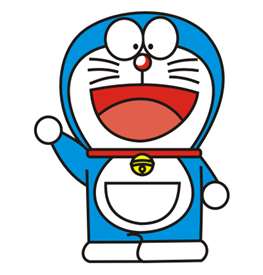 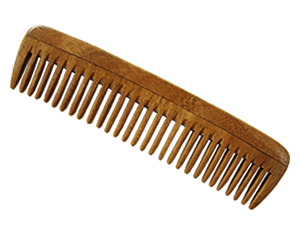 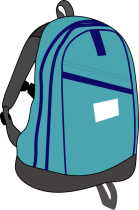 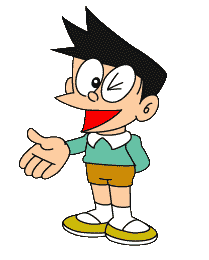 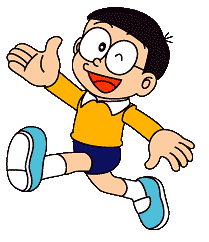 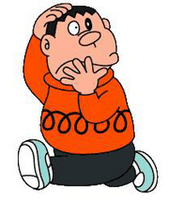 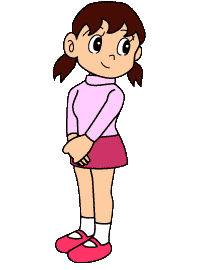 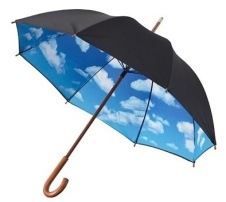 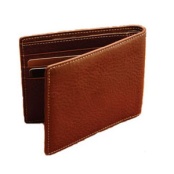 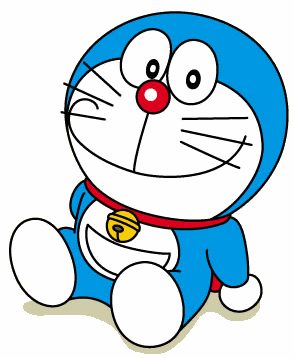 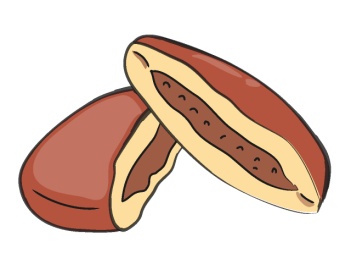 れい：	これは　どらやきです。	この　どらやきは　ドラえもんさんの　です。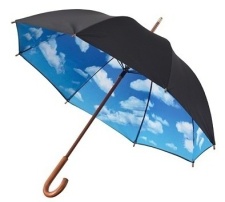 	_________________________________________	_________________________________________	_________________________________________	_________________________________________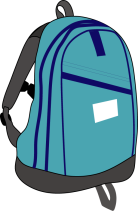 	_________________________________________	_________________________________________	_________________________________________	_________________________________________	_________________________________________	_________________________________________れい：	これは　マリアせんせいの　かぎです。	この　かぎは　マリアせんせいの　です。これは　アズミさんの　ホッチキスです。_______________________________________________それは　あきこさんの　めがねです。_______________________________________________あれは　たなかさんの　きょうかしょです。_______________________________________________これは　ミミさんの　ハンカチです。_______________________________________________それは　やまださんの　ネクタイです。_______________________________________________あれは　ジョハンせんせいの　けいたいでんわです。_______________________________________________これは　ゆきせんせいの　とけいです。_______________________________________________あれは　わたしの　けいさんきです。_______________________________________________